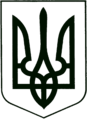 УКРАЇНАДУБОВОГРЯДСЬКА ЗАГАЛЬНООСВІТНЯ ШКОЛА  І-ІІІ СТУПЕНІВСАХНОВЩИНСЬКОЇ РАЙОННОЇ РАДИ ХАРКІВСЬКОЇ ОБЛАСТІ                                                            НАКАЗ27.09.2019                                    Дубові Гряди                                           № 139Відповідно до статті 35 Закону України «Про загальну середню освіту», наказу Міністерства освіти і науки України від 06.08.2019 № 1077 «Про проведення Всеукраїнських учнівських олімпіад і турнірів з навчальних предметів у 2019/2020 навчальному році», Положення про Всеукраїнські учнівські олімпіади, турніри, конкурси з навчальних предметів, конкурси-захисти науково-дослідницьких робіт, олімпіади зі спеціальних дисциплін та конкурси фахової майстерності, затвердженого наказом Міністерства освіти і науки, молоді та спорту України від 22.09.2011 № 1099, зареєстрованого в Міністерстві юстиції України 17.11.2011 за № 1318/20056 (із змінами), Правил проведення І, ІІ, ІІІ етапів Всеукраїнських учнівських олімпіад із навчальних предметів у Харківській області, затверджених наказом Головного управління освіти і науки Харківської обласної державної адміністрації від 25.04.2012 № 241, зареєстрованих у Головному управлінні юстиції у Харківській області 14.06.2012 за № 42/1405, з метою створення належних умов для виявлення й підтримки обдарованої молоді, розвитку її інтересів та організованого проведення І, ІІ етапів і підготовки до ІІІ етапу Всеукраїнських учнівських олімпіад із навчальних предметівНАКАЗУЮ:1. Заступнику директора з навчально-виховної роботи Дерепко Н.М.:1.1. Організувати проведення І (шкільного) етапу Всеукраїнських учнівських олімпіад з навчальних предметів. З 01.10.2019– 25.10.20191.2. Подати до відділу освіти затверджений наказом керівника графік проведення І (шкільного) етапу Всеукраїнських учнівських олімпіад з навчальних предметів. До 01.10.2019 1.3. Якісно провести І  (шкільний) етап Всеукраїнських учнівських олімпіад із навчальних предметів.Жовтень 20191.4. Звіти про проведення І (шкільного) етапу олімпіад із навчальних предметів та заявки на участь команд у ІІ (районному) етапі олімпіад із навчальних предметів надіслати до відділу освіти Сахновщинської районної державної адміністрації.До 01.11.20191.5. Відповідальність за збереження життя і здоров’я дітей під час проведення ІІ (районного) етапу Всеукраїнських учнівських олімпіад з навчальних предметів покласти на керівників команд.З 04.11.2019  по 27.12.2019. 2. Контроль за виконанням наказу залишаю за собою.Директор школи                                                                       О.Ю.ДубоваЗ наказом ознайомлені                                                          Н.М.ДерепкоН.М.ХарюзоваВ.М. Душко О.Б.ДубовийВ.П.БазалаГ.А.ЛитвишкоВ.В.Васеленко     Л.Ф.ВарнавськаО.А.СкрягаВ.М.КущоваВ.Г.ЛісовенкоН.В.Григоренко                                                                                 Додаток 1                                                                          до наказу по Дубовогрядській ЗОШ І-ІІІ ступенів27.09.2019 № 139Графік проведення 
І (шкільного) етапу Всеукраїнських учнівських олімпіад 
із навчальних предметів у 2017/2018 навчальному роціПриходько, 3-18-83Додаток  2ЗАТВЕРДЖЕНОнаказ начальникавідділу освітиСахновщинської районноїдержавної адміністрації14.09.2017            № 276Графік проведення 
ІІ (районного, міського) етапу Всеукраїнських учнівських олімпіад 
із навчальних предметів у 2017/2018 навчальному роціНачальник відділу освіти                                                                      Г.Мостова Приходько,  3-18-83Додаток 3ЗАТВЕРДЖЕНОнаказ начальникавідділу освітиСахновщинської районноїдержавної адміністрації14.09.2017              №  276                                                                        Склад організаційного комітету щодо підготовки та проведення ІІ (районного) етапу Всеукраїнських учнівських олімпіад із навчальних предметів у 2017/2018 навчальному роціГолова  оргкомітету:Начальник відділу освіти                                                                      Г.Мостова Приходько, 3-18-83                                                                                           Додаток 4                                                                                           ЗАТВЕРДЖЕНОнаказ начальникавідділу освітиСахновщинської районної державної адміністрації14.09.2017                 № 276Склад журі  ІІ (районного) етапу Всеукраїнських учнівських олімпіад із навчальних предметів у 2017/2018 навчальному роціТрудове навчання (технології)Російська мова і літератураГеографіяЕкологіяІсторіяМатематика Українська мова та літератураІноземні мови Хімія Фізика ЕкономікаІнформатикаБіологіяАстрономія ПравознавствоІнформаційні  технологіїНачальник відділу освіти                                                                      Г.Мостова Приходько, 3-18-83Додаток 5ЗАТВЕРДЖЕНОнаказ начальникавідділу освітиСахновщинської районної державної адміністрації14.09.2017                 № 276Склад апеляційної комісії  ІІ (районного) етапу Всеукраїнських учнівських олімпіад із навчальних предметів у 2017/2018 навчальному роціГолова апеляційної комісіїЧлени апеляційної комісії:Начальник відділу освіти                                                                      Г.Мостова Приходько, 3-18-83	Додаток 6ЗАТВЕРДЖЕНОнаказ начальникавідділу освітиСахновщинської районної державної адміністрації14.09.2017                 № 276Склад експертів-консультантів  ІІ (районного) етапу Всеукраїнських учнівських олімпіад із навчальних предметівНачальник відділу освіти                                                                      Г.Мостова Приходько, 3-18-83                                                                                           Додаток 7                                                                                           ЗАТВЕРДЖЕНОнаказ  начальника	відділу освітиСахновщинської районної державної адміністрації14.09.2017                № 276Список відповідальних  працівників,  які задіяні у проведенніІІ (районного) етапу Всеукраїнських учнівських олімпіадіз навчальних предметів у 2017/2018 навчальному роціНачальник відділу освіти                                                                     Г.МостоваПриходько, 3-18-83Додаток 8до наказу  начальника	відділу освітиСахновщинської районної державної адміністрації14.09.2017                № 276Звіт про проведення І етапу Всеукраїнської учнівської олімпіади2017/2018 навчального рокуіз 							(предмет)Відомості про учасників олімпіади					______                                                                      (названавчального закладу)2. Переможці І етапу Всеукраїнської учнівської олімпіади:Директор школи						                                        П.І.Б.Голова оргкомітету олімпіади								  П.І.Б.Голова журі олімпіади									  П.І.Б.„____” ________________ 20__ р.                                                                                   Додаток 9до наказу  начальника	відділу освітиСахновщинської районної державної адміністрації14.09.2017                № 276	Заявка	на участь команди									в ІІ етапі Всеукраїнської учнівської олімпіади 2017/2018 навчального рокуіз 							(предмет)За рішенням оргкомітету і журі І етапу Всеукраїнської олімпіади на ІІ етап Всеукраїнської олімпіади направляються такі учні-переможці І етапу олімпіади:Керівником команди призначено...                        Директор  школи                                                    					П.І.Б.Голова оргкомітету олімпіади								П.І.Б.Голова журі олімпіади									П.І.Б.„____” ________________ 20__ р.Про проведення І, ІІ етапів Всеукраїнських учнівських олімпіад із навчальних предметів у 2019/2020 навчальному році№з/пДатаПредмет 02.10.2019Математика03.10.2019Географія04.10.2019Російська мова та література05.10.2019Хімія 06.10.2019Історія09.10.2019Біологія 10.10.2019Українська мова та література11.10.2019Фізика12.10.2019Іноземні мови: англійська, німецька, французька, іспанська, мова іврит13.10.2019Економіка17.10.2019Правознавство 18.10.2019Інформатика19.10.2019Астрономія20.10.2019Екологія23.10.2019Трудове навчання24.10.2019Інформаційні технології№з/пПредметДатаПІБМЕТОДИСТАТрудове навчання04.11.2017Кушнір Л.М.Російська мова та література05.11.2017Приходько Н.М.Історія 11.11.2017Приходько Н.М.Математика 12.11.2017Савчин Г.П.Фізика 18.11.2017Діордієва Т.М.Екологія 19.11.2017Приходько Н.М.Іноземні мови:  англійська, німецька, французька, іспанська, мова іврит25.11.2017Белей Т.І.Географія 26.11.2017Савчин Г.П.Хімія02.12.2017Савчин Г.П.Українська мова та література03.12.2017Коротка В.В. Економіка09.12.2017Савчин Г.П.Інформатика10.12.2017Савчин Г.П.Біологія16.12.2017Приходько Н.М.Астрономія17.12.2017Діордієва Т.М.Правознавство 23.12.2017Приходько Н.М.Інформаційні технології24.12.2017Савчин Г.П.Мостова Галина Миколаївнаначальник відділу освіти Сахновщинської районної державної адміністрації Харківської областіЧлени оргкомітету:БелейТетяна Іванівнаметодист районного методичного кабінету при відділі освіти Сахновщинської районної державної адміністрації Харківської областіДіордієва Тетяна Миколаївнаметодист районного методичного кабінету при відділі освіти Сахновщинської районної державної адміністрації Харківської областіКоба Володимир Васильовичзавідувач лабораторії компютерних технологій відділу освіти Сахновщинської районної державної адміністрації Харківської областіКоротка Валентина Василівназавідувач районного методичного кабінету при відділі освіти Сахновщинської районної державної адміністрації Харківської областіКушнір Любов Миколаївна методист районного методичного кабінету при відділі освіти Сахновщинської районної державної адміністрації Харківської областіНауменко. Зінаїда Іллівнадиректор Сахновщинської ЗОШ І-ІІІ ступенів № 1 Сахновщинської районної ради Харківської областіПриходько Наталія  Миколаївна          методист районного методичного кабінету при  відділі освіти Сахновщинської районної державної адміністрації Харківської областіЗражевська Анна Сергіївнаметодист районного методичного кабінету при  відділі освіти Сахновщинської районної державної адміністрації Харківської областіСавчинГанна Панасівна методист районного методичного кабінету при відділі освіти Сахновщинської районної державної адміністрації Харківської областіГолова журіХарченко Наталія Олександрівна, вчитель трудового навчання Сахновщинської ЗОШ І-ІІІ ступенів № 1, керівник районного методичного об’єднання вчителів трудового навчання та технологійЗаступник голови журіКостиря Андрій Володимирович, вчитель трудового навчання Гришівського НВКСекретарМукомел Інна Вікторівна, вчитель трудового навчання Новоолександрівської ЗОШ І-ІІІ ступенівЧлени журіДубовий Олександр Борисович, вчитель трудового навчання Дубовогрядської ЗОШ І-ІІІ ступенівЧлени журіЗагревський Сергій Іванович, вчитель трудового навчання Тавежнянської  ЗОШ І-ІІІ ступенівЧлени журіКасяненко Сергій Федорович, вчитель трудового навчання Сахновщинської ЗОШ І-ІІІ ступенів № 2Члени журіЛахмієнко Юрій Олексійович, вчитель трудового навчання Лебедівського НВКЧлени журіТищенко Артем Васильович, вчитель трудового навчання Катеринівського НВКЧлени журіЧубенко Олександр Олександрович, вчитель трудового навчання Сугарівської ЗОШ І-ІІІ ступенівГолова журі Кривошапка Лідія Володимирівна, вчитель зарубіжної. літератури Лебедівського НВК, керівник районного методичного об’єднання вчителів російської мови та зарубіжної літературиЗаступник голови журі Комочкіна Світлана Григорівна, вчитель зарубіжної літератури Гришівського НВКСекретар Денисенко Алла Геннадіївна, вчитель зарубіжної  літератури Новоолександрівської ЗОШ І-ІІІ ступенівЧлени журіДіденко Вікторія Миколаївна, вчитель зарубіжної літератури Сахновщинської ЗОШ І-ІІІ ступенів № 1Члени журіІконенко Неля Анатоліївна, вчитель зарубіжної літератури Сахновщинської ЗОШ І-ІІІ ступенів № 2Члени журіМіронова Марина Петрівна, вчитель зарубіжної літератури Сахновщинської ЗОШ І-ІІІ ступенів № 1Члени журіНекрасова Ольга Олексіївна, вчитель зарубіжної літератури Сугарівської ЗОШ І-ІІІ ступенівЧлени журіПравденко Антоніна Петрівна, вчитель зарубіжної літератури Шевченківської ЗОШ І-ІІІ ступенівЧлени журіСаленко Надія Андріївна, вчитель зарубіжної літератури Тавежнянської ЗОШ І-ІІІ ступенівГолова журіЗуб Антоніна Миколаївна, вчитель географії Сахновщинської ЗОШ І-ІІІ ступенів № 1, керівник районного методичного об’єднання вчителів географії та економікиЗаступник голови журіСотник Антоніна Миколаївна, вчитель географії Костянтинівської ЗОШ І-ІІІ ступенівСекретарБабакіна Світлана Олександрівна, вчитель географії Сахновщинської ЗОШ І-ІІІ ступенів № 2Члени журіБереза Ніна Миколаївна, вчитель географії Лигівського НВКЧлени журіВальковська Наталія Володимирівна, вчитель географії Сугарівської ЗОШ І-ІІІ ступенівЧлени журіЗавалій Людмила Вікторівна, вчитель географії Олійниківської ЗОШ І-ІІІ ступенівЧлени журіКомочкін Ігор Іванович, вчитель географії Гришівського НВКЧлени журіЛистопад Ірина Олександрівна, вчитель географії Тавежнянської  ЗОШ І-ІІІ ступенівЧлени журіМожейко Олександр Віталійович, вчитель географії Катеринівського НВКЧлени журіПахуща Алла Робертівна, вчитель географії Лебедівського НВКЧлени журіЧорноморець Ольга Миколаївна, вчитель географії Новоолександрівської ЗОШ І-ІІІ ступенів Голова журіЖемна Ірина Леонідівна, вчитель біології Сахновщинської ЗОШ І-ІІІ ступенів № 1, керівник районного методичного об’єднання вчителів біології, екології та природознавстваЗаступник голови журіШтефа Тетяна Віталіївна, вчитель біології Сахновщинської ЗОШ І-ІІІ ступенів № 2СекретарСараєва Валентина Миколаївна, вчитель біології Сахновщинської ЗОШ І-ІІІ ступенів № 2Члени журі:Катрич Катерина Сергіївна, вчитель біології Сугарівської ЗОШ І-ІІІ ступенівЧлени журі:Клименко Юлія Олександрівна, вчитель екології Огіївського НВКБереза Ніна Миколаївна, вчитель географії Лигівського НВКГолова журіПеркіна Світлана Федорівна, вчитель історії Сахновщинської ЗОШ І-ІІІ ступенів № 1, керівник районного методичного об’єднання вчителів історіїЗаступник голови журіГрицай Тетяна Анатоліївна, вчитель історії Сахновщинської ЗОШ І-ІІІ ступенів № 2СекретарКадацька Оксана Миколаївна, вчитель історії Новоолександрівської ЗОШ І-ІІІ ступенівЧлени журіБондаренко Інна Василівна, вчитель історії Тавежнянської ЗОШ І-ІІІ ступенівЧлени журіВарченко Наталія Вікторівна, вчитель історії Катеринівського НВКЧлени журіВиставкіна Тетяна Володимирівна, вчитель історії Шевченківської ЗОШ І-ІІІ ступенівЧлени журіГунько Світлана Юріївна, вчитель історії Сахновщинської ЗОШ І-ІІІ ступенів № 1Члени журіКомочкін Ігор Іванович, вчитель історії Гришівського НВКЧлени журіКугно Наталія Анатоліївна, вчитель історії Сугарівської ЗОШ І-ІІІ ступенівЧлени журіСавельєва Анна Василівна, вчитель історії Огіївського НВКЧлени журіЮношева Наталія Миколаївна, вчитель історії Шевченківської ЗОШ І-ІІІ ступенівГолова журіШпак Валентина Михайлівна, вчитель математики Гришівського НВК, керівник районного методичного об’єднання вчителів математикиЗаступник голови журіЗінченко Людмила Володимирівна, вчитель математики Сахновщинської ЗОШ І-ІІІ ступенів № 2СекретарНахнюпа Ольга Іванівна, вчитель математики Сахновщинської ЗОШ І-ІІІ ступенів № 1Члени журіВинник Валерій Степанович, вчитель математики Сугарівської ЗОШ І-ІІІ ступенівЧлени журіГригоренко Надія Вікторівна, вчитель математики Дубовогрядської ЗОШ І-ІІІ ступенівЧлени журіГрицай Сергій Федорович, вчитель математики Огіївського НВКЧлени журіДубова Оксана Юріївна, вчитель математики Дубовогрядської ЗОШ І-ІІІ ступенівЧлени журіДворнікова Людмила Володимирівна, вчитель математики Тавежнянської ЗОШ І-ІІІ ступенівЧлени журіКорнієнко Людмила Василівна, вчитель математики Олійниківської ЗОШ І-ІІІ ступенівЧлени журіКостишак Яна Вікторівна, вчитель математики Шевченківської ЗОШ І-ІІІ ступенівЧлени журіПоставна Тетяна Олександрівна, вчитель математики Гришівського НВКЧлени журіПустовіт Василь Володимирович, вчитель математики Лигівського НВКЧлени журіРогізна Віта Володимирівна, вчитель математики Лигівського НВК,Члени журіРогізний Олег Юрійович, вчитель математики Лигівського навчально-виховного комплексуЧлени журіТолстік Микола Олександрович, вчитель математики Новочернешинської ЗОШ І-ІІ ступенівЧлени журіПриходько Людмила Миколаївна, вчитель математики Новоолександрівської ЗОШ І-ІІІ ступенів Члени журіШурдуба Ольга Олексіївна, вчитель математики Катеринівського НВКЧлени журіЯковенко Валентина Григорівна, вчитель математики Сахновщинської ЗОШ І-ІІІ ступенів № 1Голова журіКаніболоцька Ольга Юріївна, вчитель української мови та літератури Сахновщинської ЗОШ І-ІІІ ступенів № 2, керівник районного методичного об’єднання вчителів української мови та літературиЗаступник голови журіДанильченко Ганна Хомівна, вчитель української мови та літератури Катеринівського НВКСекретарБулавіна Віта Юріївна, вчитель української мови та літератури Сугарівської ЗОШ І-ІІІ ступенівЧлени журіВаселенко Сергій Володимирович, вчитель української мови та літератури Багаточернешинської ЗОШ І-ІІІ ступенівЧлени журіГолибанич Світлана Миколаївна, вчитель української мови та літератури Лебедівського НВКЧлени журіГрузіна Віра Анатоліївна, вчитель української мови та літератури Сахновщинської ЗОШ І-ІІІ ступенів № 2Члени журіДубина Олена Олександрівна, вчитель української мови та літератури Лигівського НВКЧлени журіДубинець Лідія Миколаївна, вчитель української мови та літератури Тавежнянської ЗОШ І-ІІІ ступенівЧлени журіДенисенко Алла Геннадіївна, вчитель української мови та літератури Новоолександрівської ЗОШ  І-ІІІ ступенівЧлени журіДушко Вікторія Миколаївна, вчитель української мови та літератури Дубогрядської ЗОШ І-ІІІ ступенівЧлени журіКизима Людмила Іванівна, вчитель української мови та літератури Сахновщинської ЗОШ І-ІІІ ступенів № 1Члени журіКовальська Наталія Іванівна, вчитель української мови та літератури Гришівського НВКЧлени журіКогут Наталія Лук’янівна, вчитель української мови та літератури Багаточернешинської ЗОШ   І-ІІІ ступенівЧлени журіЛимешко Римма Олексіївна, вчитель української мови та літератури Огіївського НВКЧлени журіЛісняк Ірина Володимирівна, вчитель української мови та літератури Сахновщинської ЗОШ І-ІІІ ступенів № 2Члени журіМаніна Ярослава Іванівна, вчитель української мови та літератури Сахновщинської ЗОШ І-ІІІ ступенів № 1Члени журіМірошник  Наталія Миколаївна, вчитель української мови та літератури Лигівського НВКЧлени журіПахуща Алла Робертівна, вчитель української мови та літератури Лебедівського НВКЧлени журіРабешко Алла Йосипівна,  вчитель української мови та літератури Шевченківської ЗОШ І-ІІІ ступенівЧлени журіРожкова Наталія Олексіївна, вчитель української мови та літератури Сахновщинської ЗОШ І-ІІІ ступенів № 1Члени журіСороколіт Любов Миколаївна, вчитель української мови та літератури Огіївського НВКЧлени журіХарюзова Наталія Михайлівна, вчитель української мови та літератури Дубогрядської ЗОШ І-ІІІ ступенівЧлени журіЧеркасова Клавдія Петрівна, вчитель української мови та літератури Новочернешинської ЗОШ І-ІІ ступенівЧлени журіШиян Тетяна Анатоліївна, вчитель української мови та літератури Новоолександрівської ЗОШ  І-ІІІ ступенівГолова журіКоба Світлана Юріївна, вчитель англійської мови Сахновщинської ЗОШ І-ІІІ ступенів № 1, керівник районного методичного об’єднання  вчителів іноземних мов.Заступник голови журіДіденко Тетяна Олександрівна, вчитель німецької  мови Новочернещинської ЗОШ І-ІІ ступенівСекретарРибакова Вікторія Миколаївна, вчитель англійської мови Сахновщинської ЗОШ І-ІІІ ступенів № 2Члени журіБілик Ольга Володимирівна, вчитель англійської мови Лебедівського НВК Члени журіБіда Карина Василівна, вчитель німецької мови Тавежнянської ЗОШ І-ІІІ ступенівЧлени журіВарнавська Людмила Федорівна, вчитель французької мови Дубовогрядської ЗОШ І-ІІІ ступенівЧлени журіКовальчук Наталія Миколаївна, вчитель англійської мови Шевченківської ЗОШ І-ІІІ ступенівЧлени журіКотенко Ася Ігорівна, вчитель англійської мови Гришівського НВКЧлени журіКущова Валентина Михайлівна, вчитель англійської мови Катеринівського НВКЧлени журіМаджар Світлана Вікторівна, вчитель англійської мови Лигівського НВК Члени журіОвчаренко Іван Вікторович, вчитель англійської мови Сахновщинської ЗОШ І-ІІІ ступенів № 1Члени журіПерець Людмила Анатоліївна, вчитель англійської мови Сахновщинської ЗОШ І-ІІІ ступенів № 2Голова журіСараєва Валентина Миколаївна, вчитель хімії Сахновщинської ЗОШ І-ІІІ ступенів № 2, керівник районного методичного об’єднання вчителів хіміїЗаступник голови журіДралова Олена Михайлівна, вчитель хімії Новоолександрівської ЗОШ І-ІІІ ступенівСекретарПерець Наталя Григорівна, вчитель хімії Сугарівської ЗОШ І-ІІІ ступенівЧлени журіБолюк Тетяна Василівна, вчитель хімії Сахновщинської ЗОШ І-ІІІ ступенів № 1Члени журіБуравель Сергій Дмитрович, вчитель хімії Катеринівського НВКЧлени журіГалич Лариса Іванівна, вчитель хімії Олійниківської   ЗОШ І-ІІІ ступенівЧлени журіДовгаль Вікторія Володимирівна, вчитель хімії Лебедівського НВКЧлени журіКостишак Яна Володимирівна, вчитель хімії Шевченківської ЗОШ І-ІІІ ступенівЧлени журіСтепанова Марина Миколаївна, вчитель хімії Новочернещинської ЗОШ І-ІІ ступенівЧлени журіШамрай Раїса Іванівна, вчитель хімії Лигівського НВКГолова журіКолєснікова Валентина Іванівна, вчитель фізики Новоолександрівської ЗОШ І-ІІІ ступенів, керівник районного методичного об’єднання вчителів фізики та астрономіїЗаступник голови журіЖага Наталія Володимирівна, вчитель фізики Огіївського НВКСекретарПетренко Ірина Миколаївна, вчитель фізики Сугарівської ЗОШ І-ІІІ ступенівЧлени журіБойченко Світлана Іванівна, вчитель фізики Шевченківської ЗОШ І-ІІІ ступенівЧлени журіДубовий Олександр Борисович, вчитель фізики Дубовогрядської ЗОШ І-ІІІ ступенівЧлени журіЖуравський Сергій Миколайович, вчитель фізики Гришівського НВКЧлени журіЖученко Євгенія Михайлівна, вчитель фізики Костянтинівської ЗОШ І-ІІІ ступенівЧлени журіПерець Григорій Олександрович, вчитель фізики Сахновщинської ЗОШ І-ІІІ ступенів № 2.Члени журіПерець Любов Миколаївна, вчитель фізики Катеринівського НВКЧлени журіПрудкий Олександр Іванович, вчитель фізики Новочернещинської ЗОШ І-ІІ ступенівЧлени журіРогізний Олег Юрійович, вчитель фізики Лигівського НВКЧлени журіТкаченко Інна Віталіївна, вчитель фізики Сахновщинської ЗОШ І-ІІІ ступенів № 2.Голова журі:Зуб Антоніна Миколаївна, вчитель географії Сахновщинської ЗОШ І-ІІІ ступенів № 1, керівник районного методичного об’єднання вчителів географії та економікиЗаступник голови журі:Виставкіна Тетяна Володимирівна, вчитель економіки Шевченківської ЗОШ І-ІІІ ступенівСекретар: Котенко Ася Ігорівна,  вчитель економіки Сахновщинської ЗОШ І-ІІІ ступенів № 2Члени журі:Листопад Ірина Олександрівна, вчитель економіки Тавежнянської ЗОШ І-ІІІ ступенівЧлени журі:Скряга Олена  Миколаївна, вчитель економіки Дубовогрядської ЗОШ І-ІІІ ступенівГолова журі:Чумак Вікторія Володимирівна, вчитель інформатики Сахновщинської ЗОШ І-ІІІ ступенів № 1, керівник районного методичного об’єднання вчителів інформатикиЗаступник голови журі:Сальнікова Ілона Іванівна, вчитель інформатики Сахновщинської ЗОШ І-ІІІ ступенів № 2Секретар:Козачко Ірина Петрівна, вчитель інформатики Сахновщинської ЗОШ І-ІІІ ступенів № 1Члени журі:Грицай Сергій Федорович,  вчитель інформатики Огіївського НВКЧлени журі:Загревський Сергій Іванович, вчитель інформатики Тавежнянської  ЗОШ І-ІІІ ступенівЧлени журі:Костиря Андрій Володимирович, вчитель інформатики Гришівського НВКЧлени журі:Костишак Яна Володимирівна, вчитель інформатики Шевченківської ЗОШ І-ІІІ ступенівЧлени журі:Перець Григорій Олександрович, вчитель інформатики Сахновщинської ЗОШ І-ІІІ ступенів № 2Члени журі:Толстік Микола Олександрович, вчитель інформатики Новочернещинської ЗОШ І-ІІ ступенівГолова журіЖемна Ірина Леонідівна, вчитель біології Сахновщинської ЗОШ І-ІІІ ступенів № 1, керівник районного методичного об’єднання вчителів біології, екології та природознавства Заступник голови журіВавренюк Ірина Василівна, вчитель біології Огіївського НВКСекретарДралова Олена Михайлівна, вчитель біології Новоолександрівської ЗОШ І-ІІІ ступенівЧлени журіБереза Ніна Миколаївна, вчитель біології Лигівського НВКЧлени журіБуравель Сергій Дмитрович, вчитель біології Катеринівського НВКЧлени журіКатрич Катерина Сергіївна, вчитель біології Гришівського НВКЧлени журіГалич Лариса Іванівна, вчитель біології Олійниківської ЗОШ І-ІІІ ступенівЧлени журіГарбуз Вікторія Олександрівна, вчитель біології Багаточернещинської ЗОШ І-ІІІ ступенівЧлени журіДовгаль Вікторія Володимирівна, вчитель біології Лебедівського НВКЧлени журіЛистопад Ірина Олександрівна, вчитель біології Тавежнянської ЗОШ І-ІІІ ступенівЧлени журіПерець Наталія Григорівна, вчитель біології Сугарівської ЗОШ І-ІІІ ступенівЧлени журіСтепанова Марина Миколаївна, вчитель біології Новочернешинської ЗОШ І-ІІ ступенівГолова журі:Колєснікова Валентина Іванівна, вчитель астрономії Новоолександрівської ЗОШ І-ІІІ ступенівЗаступник голови журі:Ткаченко Інна Віталіївна, вчитель астрономії Сахновщинської ЗОШ І-ІІІ ступенів № 2Секретар:Петренко Ірина Миколаївна, вчитель астрономії Сугарівської ЗОШ І-ІІІ ступенівЧлени журі:Журавський Сергій Миколайович, вчитель астрономії Гришівського НВКЧлени журі:Бойченко Світлана Іванівна, вчитель астрономії Шевченківської ЗОШ І-ІІІ ступенівГолова журіГрицай Тетяна Анатоліївна, вчитель правознавства Сахновщинської ЗОШ І-ІІІ ступенів № 2, керівник районного методичного об’єднання вчителів правознавстваЗаступник голови журіПеркін Григорій Сергійович, вчитель правознавства Сахновщинської ЗОШ І-ІІІ ступенів № 1СекретарКадацька Оксана Миколаївна,  вчитель правознавства Новоолександрівської ЗОШ І-ІІІ ступенівЧлени журіВанда Тетяна Миколаївна, вчитель правознавства Гришівського НВКЧлени журіВиставкіна Тетяна Володимирівна, вчитель  правознавства Шевченківської ЗОШ І-ІІІ ступенівЧлени журіКлеменко Юлія Олександрівна, вчитель правознавства Костянтинівської ЗОШ І-ІІІ ступенівЧлени журіКугно Наталія Анатоліївна, вчитель правознавства Сугарівської ЗОШ І-ІІІ ступенівЧлени журіМожейко Олександр Віталійович, вчитель правознавства Катеринівського НВКЧлени журіПаламаренко Світлана Григорівна, вчитель правознавства Багаточернещинської ЗОШ І-ІІІ ступенівЧлени журіПоловко Інна Віталіївна, вчитель правознавства Тавежнянської ЗОШ І-ІІІ ступенівЧлени журіСавельєва Анна Василівна, вчитель правознавства Огіївського НВКГолова журі:Чумак Вікторія Володимирівна, вчитель інформатики Сахновщинської ЗОШ І-ІІІ ступенів № 1, керівник районного методичного об’єднання вчителів інформатикиЗаступник голови журі:Костиря Андрій Володимирович, вчитель інформатики Гришівського НВКСекретар:Сальнікова Ілона Іванівна, вчитель інформатики Сахновщинської ЗОШ І-ІІІ ступенів № 2Члени журі:Воропаєва Оксана Борисівна, вчитель інформатики Багаточернещинської ЗОШ І-ІІІ ступенівЧлени журі:Грицай Сергій Федорович, вчитель інформатики Огіївського НВКЧлени журі:Перець Григорій Олександрович, вчитель інформатики Сахновщинської ЗОШ І-ІІІ ступенів №2Члени журі:Козачко Ірина Петрівна, вчитель інформатики Сахновщинської ЗОШ І-ІІІ ступенів № 1Члени журі:Миколенко Олександр Сергійович, вчитель інформатики Олійниківської ЗОШ І-ІІІ ступенівЧлени журі:Пустовіт Василь Володимирович, вчитель інформатики Лигівського НВКЧлени журі:Тищенко Артем Васильович, вчитель інформатики Катеринівського НВКЧлени журі:Загревський Сергій Іванович, вчитель інформатики Тавежнянської ЗОШ І-ІІІ ступенівЧлени журі:Костишак Яна Володимирівна, вчитель інформатики Шевченківської ЗОШ І-ІІІ ступенівМостова Галина Миколаївнаначальник відділу освіти Сахновщинської районної державної адміністрації Харківської областіЗаступник  голови апеляційної комісіїЗаступник  голови апеляційної комісіїКоротка Валентина Василівназавідувач районного методичного кабінету при відділі освіти Сахновщинської районної державної адміністрації Харківської областіМатематика Зінченко Людмила Володимирівнавчитель математики Сахновщинської ЗОШ  І-ІІІ ступенів № 2Шпак Валентина Михайлівнавчитель математики Гришівського НВК,  НВК, керівник районного методичного об’єднання вчителів математикиСавчин Ганна Панасівна методист районного методичного кабінету при  відділі освіти Сахновщинської районної державної адміністрації Харківської областіГеографія Савчин Ганна Панасівнаметодист районного методичного кабінету при  відділі освіти Сахновщинської районної державної адміністрації Харківської областіЗавалій Людмила Вікторівнавчитель географії Олійниківської ЗОШ І-ІІІ ступенівЗуб Антоніна Миколаївнавчитель географії Сахновщинської ЗОШ І-ІІІ ступенів № 1, керівник районного методичного об’єднання вчителів географії та економікиФізика Діордієва Тетяна Миколаївнаметодист районного методичного кабінету при  відділі освіти Сахновщинської районної державної адміністрації Харківської областіЖага Наталія Володимирівнавчитель фізики Огіївського НВККолєснікова Валентина Іванівнавчитель фізики Новоолександрівської ЗОШ І-ІІІ ступенів, керівник районного методичного об’єднання вчителів фізики та астрономіїІсторія Бондаренко Інна Василівнавчитель історії Тавежнянської  ЗОШ І-ІІІ ступенівПеркіна Світлана Федорівнавчитель історії Сахновщинської ЗОШ І-ІІІ ступенів № 1, керівник районного методичного об’єднання вчителів історії Приходько Наталія Миколаївнаметодист районного методичного кабінету  при відділі освіти Сахновщинської районної державної адміністрації Харківської областіІноземна мова (англійська, німецька, французька)Діденко Тетяна Олександлрівнавчитель німецької  мови Новочернещинської ЗОШ І-ІІ ступенівКоба Світлана Юріївнавчитель англійської мови Сахновщинської ЗОШ І-ІІІ ступенів № 1, керівник районного методичного об’єднання вчителів іноземної мови, Белей Тетяна Іванівнаметодист районного методичного кабінету  при відділі освіти Сахновщинської районної державної адміністрації Харківської областіВарнавська Людмила Федорівнавчитель французької мови Дубовогрядської ЗОШ І-ІІІ ступенівУкраїнська мова та літератураДанильченко Ганна Хомівнавчитель української мови та літератури Катеринівського НВККаніболоцька Ольга Юріївнавчитель української мови та літератури Сахновщинської ЗОШ І-ІІІ ступенів № 2, керівник районного методичного об’єднання вчителів  української мови та літературиШиян Тетяна Анатоліївнавчитель української мови та літератури Новоолександрівської ЗОШ І-ІІІ ступенівБіологія Вавренюк Ірина Василівнавчитель біології Огіївського НВКПриходько Наталія Миколаївнаметодист районного методичного кабінету  при відділі освіти Сахновщинської районної державної адміністрації Харківської областіЖемна ІринаЛеонідівна вчитель біології Сахновщинської ЗОШ І-ІІІ ступенів № 1, керівник районного методичного об’єднання вчителів біології, екології та природознавстваХімія Болюк Тетяна Василівнавчитель хімії Сахновщинської ЗОШ І-ІІІ ступенів № 1Савчин Ганна Панасівнаметодист районного методичного кабінету при  відділі освіти Сахновщинської районної державної адміністрації Харківської областіСараєва Валентина Миколаївнавчитель хімії Сахновщинської ЗОШ І-ІІІ ступенів № 2, керівник районного методичного об’єднання вчителів хімії Економіка Савчин Ганна Панасівнаметодист районного методичного кабінету  при відділі освіти Сахновщинської районної державної адміністрації Харківської областіЗуб Антоніна Миколаївнавчитель географії Сахновщинської ЗОШ І-ІІІ ступенів № 1, керівник районного методичного об’єднання вчителів географії та економікиКотенко Ася Ігорівнавчитель економіки Сахновщинської ЗОШ І-ІІІ ступенів № 2Правознавство Грицай Тетяна АнатоліївнаВчитель правознавства Сахновщинської ЗОШ І-ІІІ ступенів № 2, керівник районного методичного об’єднання вчителів правознавстваПеркін Григорій Сергійовичвчитель правознавства Сахновщинської ЗОШ І-ІІІ ступенів № 1Приходько Наталія Миколаївнаметодист районного методичного кабінету при  відділі освіти Сахновщинської районної державної адміністрації Харківської областіІнформатика Чумак Вікторія Володимирівна вчитель інформатики Сахновщинської ЗОШ І-ІІІ ступенів № 1, керівник районного методичного об’єднання вчителів інформатикиСавчин Ганна Панасівнаметодист районного методичного кабінету  при відділі освіти Сахновщинської районної державної адміністрації Харківської областіСальнікова Ілона Іванівнавчитель інформатики Сахновщинської ЗОШ І-ІІІ ступенів № 2Екологія Приходько Наталія Миколаївнаметодист районного методичного кабінету при  відділі освіти Сахновщинської районної державної адміністрації Харківської областіЖемна Ірина Леонідівнавчитель біології Сахновщинської ЗОШ І-ІІІ ступенів № 1, керівник районного методичного об’єднання вчителів біології, екології та природознавстваВавренюк Ірина Василівна вчитель біології Огіївського НВКАстрономія Бойченко Світлана Іванівнавчитель астрономії Шевченківської ЗОШ І-ІІІ ступенівДіордієва Тетяна Миколаївнаметодист районного методичного кабінету при  відділі освіти Сахновщинської районної державної адміністрації Харківської областіКолєснікова Валентина Іванівнавчитель фізики Новоолександрівської ЗОШ І-ІІІ ступенів, керівник районного методичного об’єднання вчителів фізики та астрономіїІнформаційні технологіїЧумак Вікторія Володимирівна вчитель інформатики Сахновщинської ЗОШ І-ІІІ ступенів № 1, керівник районного методичного об’єднання вчителів інформатикиСавчин Ганна Панасівнаметодист районного методичного кабінету  при відділі освіти Сахновщинської районної державної адміністрації Харківської областіСальнікова Ілона Іванівнавчитель інформатики Сахновщинської ЗОШ І-ІІІ ступенів № 2Російська мова та літератураКривошапка Лідія Володимирівнавчитель зарубіжної літератури  Лебедівського НВК, керівник районного методичного об’єднання вчителів зарубіжної літератури та російської мовиПриходько Наталія Миколаївнаметодист районного методичного кабінету при  відділі освіти Сахновщинської районної державної адміністрації Харківської областіІконенко Неля Анатоліївнавчитель зарубіжної літератури  Сахновщинської ЗОШ І-ІІІ ступенів № 2Трудове навчанняХарченко Наталія Олександрівнавчитель трудового навчання, Сахновщинської ЗОШ І-ІІІ ступенів № 1, керівник районного методичного об’єднання вчителів трудового навчанняКушнір Любов Миколаївнаметодист районного методичного кабінету при  відділі освіти Сахновщинської районної державної адміністрації Харківської областіКостиря Андрій Володимировичвчитель трудового навчання  Гришівського НВК Шпак Валентина Михайлівнавчитель математики Гришівського НВК, керівник районного методичного об’єднання вчителів математики Зуб Антоніна Миколаївнавчитель географії Сахновщинської ЗОШ І-ІІІ ступенів № 1, керівник районного методичного об’єднання вчителів географії та економікиКолєснікова Валентина Іванівнавчитель фізики Новоолександрівської ЗОШ І-ІІІ ступенів, керівник районного методичного об’єднання вчителів фізики та астрономії Перкіна Світлана Федорівнавчитель історії Сахновщинської ЗОШ І-ІІІ ступенів № 1, керівник районного методичного об’єднання вчителів історії Грицай Тетяна Анатоліївнавчитель правознавства Сахновщинської ЗОШ І-ІІІ ступенів № 2, керівник районного методичного об’єднання вчителів правознавстваКоба Світлана Юріївнавчитель англійської мови Сахновщинської ЗОШ І-ІІІ ступенів № 1, керівник районного методичного об’єднання вчителів іноземної мовиЖемнаІрина Леонідівна вчитель біології Сахновщинської ЗОШЩ І-ІІІ ступенів № 1, керівник районного методичного об’єднання вчителів біології, екології та природознавстваКаніболоцька Ольга Юріївнавчитель української мови та літератури Сахновщинської ЗОШ І-ІІІ ступенів № 2, керівник районного методичного об’єднання вчителів  української мови та літературиСараєва Валентина Миколаївнавчитель хімії Сахновщинської ЗОШ І-ІІІ ступенів № 2, керівник районного методичного об’єднання вчителів хімії Чумак  Вікторія Володимирівнавчитель інформатики Сахновщинська ЗОШ І-ІІІ ступенів № 1, керівник районного методичного об’єднання вчителів інформатикиЖуравський Сергій Миколайовичвчитель астрономії Гришівського НВКХарченко Наталія Олександрівнавчитель трудового навчання Сахновщинської ЗОШ І-ІІІ ступенів № 1, керівник районного методичного об’єднання вчителів трудового навчання  Кривошапка Лідія Володимирівнавчитель російської мови і зарубіжної літератури Лебедівського НВК, керівник районного методичного об’єднання вчителів російської мови та зарубіжної літератури № п/пПредметТермін проведення Відповідальні працівники1Трудове навчання04.11.2017Коротка В.В.Кушнір Л.М.Приступа В.В.2Російська мова та література05.11.2017Белей Т.І.Приходько Н.М.3Історія  11.11.2017Зражевська А.С.Кушнір Л.М.Коба Т.Ю.Щербина Л.П.4Математика 12.11.2017Коротка В.В.Савчин Г.П.Діордієва Т.М.Белей Т.І.Шаповалова Л.І.Зайцева Т.П.5Фізика 18.11.2017Діордієва Т.М.Приходько Н.М.Шаповалова Л.І.Зайцева Т.П.6Екологія 19.11.2017Приходько Н.М.7Іноземні мови: англійська, французька, німецька 25.11.2017Коротка В.В.Кушнір Л.М.Белей Т.І.Щербина Л.П.8Географія 26.11.2017Лунюшкіна А.С.Діордієва Т.М.Шаповалова Л.І.Сініченко Л.В.9Хімія 02.12.2017Коротка В.ВСавчин Г.П.Лунюшкіна А.СКоба Т.Ю.10Українська мова та література03.12.2017Коротка В.В.Савчин Г.П.Приходько Н.М.Сініченко Л.В.Щербина Л.П.11Економіка09.12.2017Белей Т.І.12Інформатика10.12.2017Савчин Г.П.13Біологія16.12.2017Лунюшкіна А.С.Кушнір Л.МЗражевська А.С.14Астрономія17.12.2017Діордієва Т.М.15Правознавство23.12.2017Приходько Н.М.Приступа В.В.Коба Т.Ю.16Інформаційні технології24.12.2017Савчин Г.П.Шаповалова Л.І.КласиміськихміськихміськихсільськихсільськихсільськихКількість переможцівІ етапуКількість переможцівІ етапуКількість переможцівІ етапуКласиГімназії,ліцеї, колегіуми, НВК*Спеціаліз.СЗШСЗШГімназії,ліцеї, колегіуми, НВК*Спеціаліз.СЗШСЗШІІІІІІ7891011Разом№з/пПрізвище, ім’я та по батькові учняПовна назва навчального закладу КласнавчанняПрофіль навчанняПрізвище, ім’я, по батькові особи, яка підготувалаучня до олімпіадиКатегоріявчителя, якийпідготувавКількістьнабранихбалівМісце, зайняте на ІетапіДомашня адреса учня, контактний телефон№з/пПрізвище, ім’я та  по батьковіучня (повністю)Повнаназванавчального закладу КласнавчанняКлас, за який буде виконуватизавдання на олімпіадіПрофільнавчанняМісце, зайняте на ІІ етапіолімпіадиДані про особу, яка підготувала учня до олімпіадиДані про особу, яка підготувала учня до олімпіадиДані про особу, яка підготувала учня до олімпіадиДані про особу, яка підготувала учня до олімпіадиДодатковаінформація(мованавчання, програмував-нятощо)№з/пПрізвище, ім’я та  по батьковіучня (повністю)Повнаназванавчального закладу КласнавчанняКлас, за який буде виконуватизавдання на олімпіадіПрофільнавчанняМісце, зайняте на ІІ етапіолімпіадиПрізвище, ім’я та по батьковіКатегоріяВНЗ, якийзакінчивРікзакінченняДодатковаінформація(мованавчання, програмував-нятощо)